Projekt (název, registrační číslo):Personální podpora - MŠ Pardubice, Na TřísleCZ.02.3.68/0.0/0.0/16_022/0004934 VÝŠE PODPORY – 368 138,00 KČ„Tento projekt je spolufinancován EU“.Předpokládané datum zahájení projektu: 1. 9. 2017Předpokládané datum ukončení projektu. 31. 8. 2019Předpokládaná doba trvání (v měsících): 24Projekt je zaměřen na jedno z/kombinaci následujících témat: personální podpora, osobnostně profesní rozvoj pedagogů, společné vzdělávání dětí a žáků, usnadnění přechodu dětí z mateřské školy do základní školy, podpora extrakurikulárních aktivit, spolupráce s rodiči dětí a žáků.Co je cílem projektu?Cílem projektu je rozvoj v oblastech, které škola určí jako prioritní pro svůj rozvoj a budoucísměřování.Vybrané aktivity :Školní asistent - personální podpora MŠCílem této aktivity je poskytnout dočasnou personální podporu - školního asistenta mateřským školám. Aktivita umožňuje vyzkoušet a na určité období poskytnout větší podporu zejména dětem ohroženým školním neúspěchem.Specifika práce pedagoga s dvouletými dětmi v MŠCílem je podpořit pedagogy mateřských škol, a to prostřednictvím absolvování akreditovaného vzdělávacího programu DVPP zaměřeného na osobnostně sociální rozvoj dvouletých dětí v mateřské škole.Prevence logopedických vad a problémů komunikačních schopností u dětí v MŠCílem šablony je rozšířit prostřednictvím absolvování vzdělávacího programu DVPP síť logopedických asistentů v řadách předškolních pedagogů v mateřských školách, a tím podpořit přirozený vývoj řeči dětí a plošně posílit prevenci častých logopedických vad či poruch řeči předškolních dětí.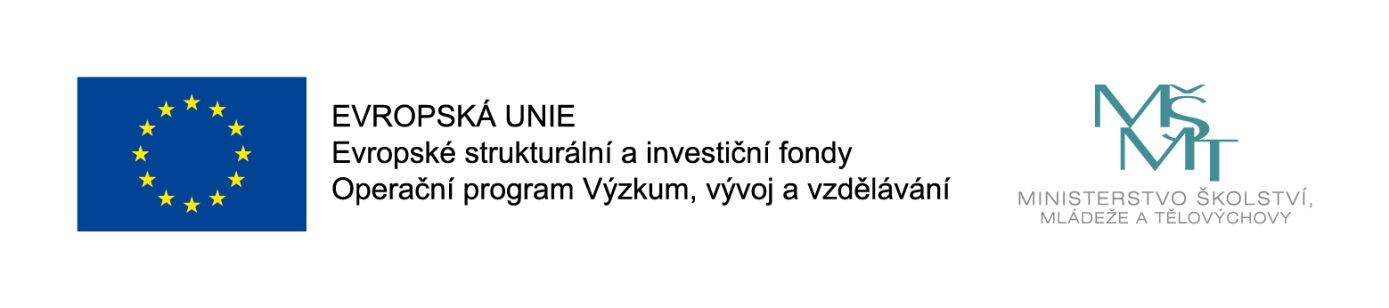 